a. Qu’est-ce que le chèvre ? C’est : 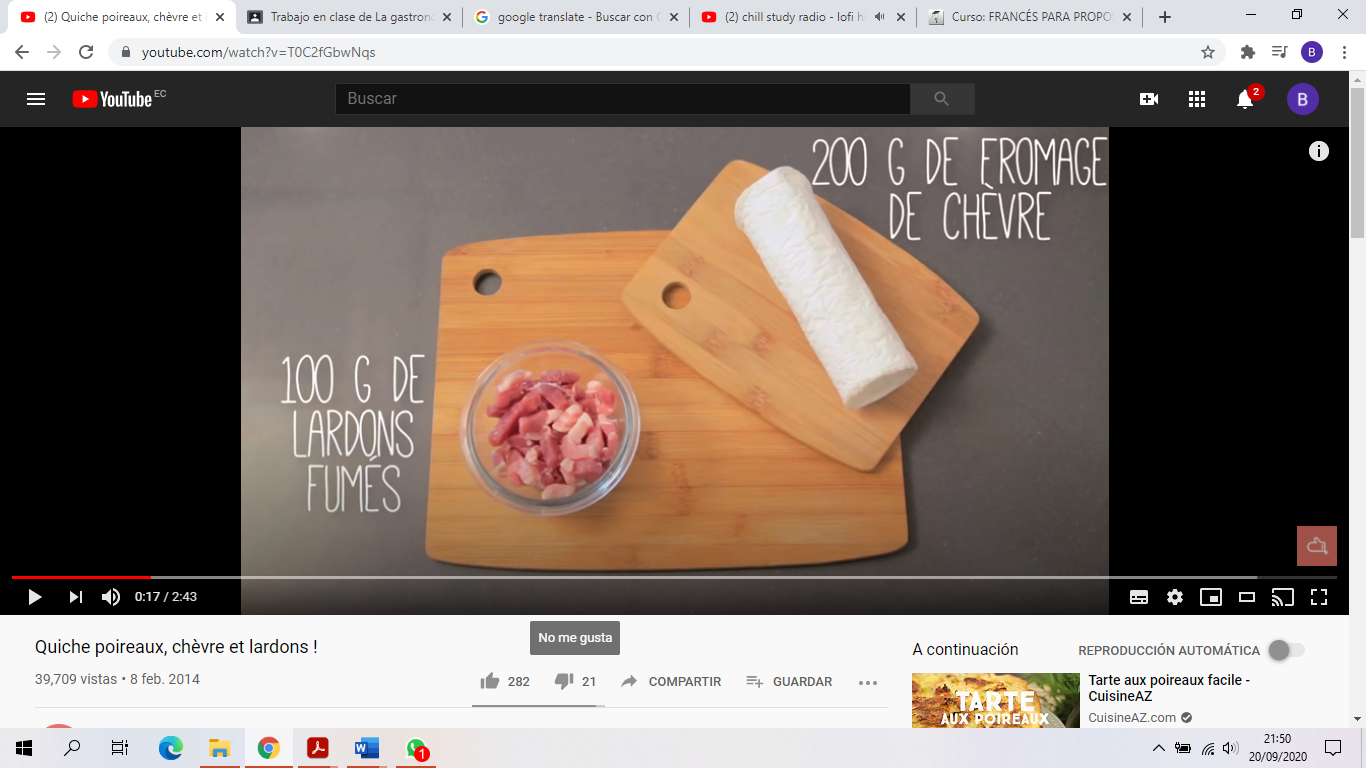 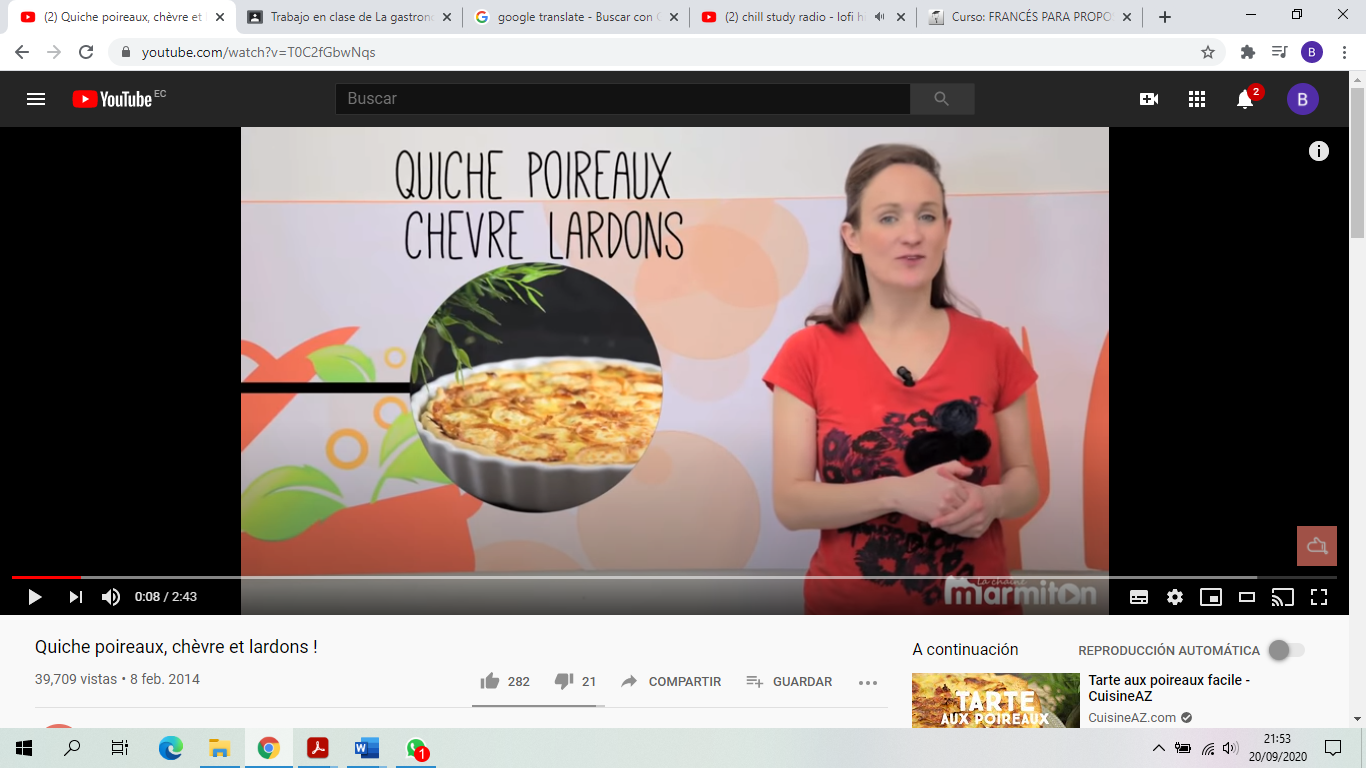 a) Du fromage b) De la viande c) Du lait b. Quel est l’ingrédient principal de la recette ? c. Quels sont les autres ingrédients (quantité ou mesure) que nous devons utiliser ? 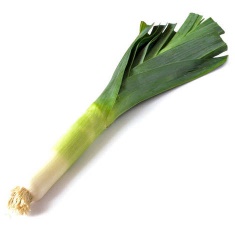  _____________________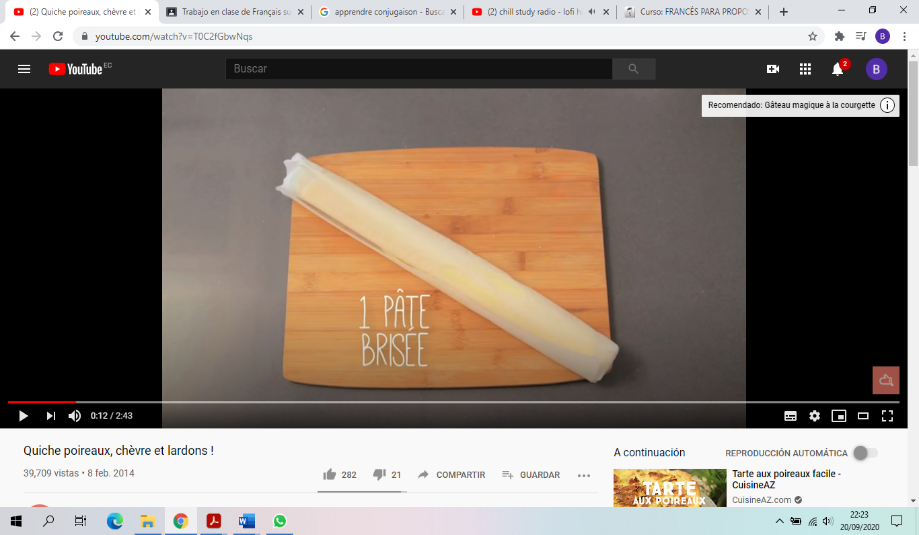 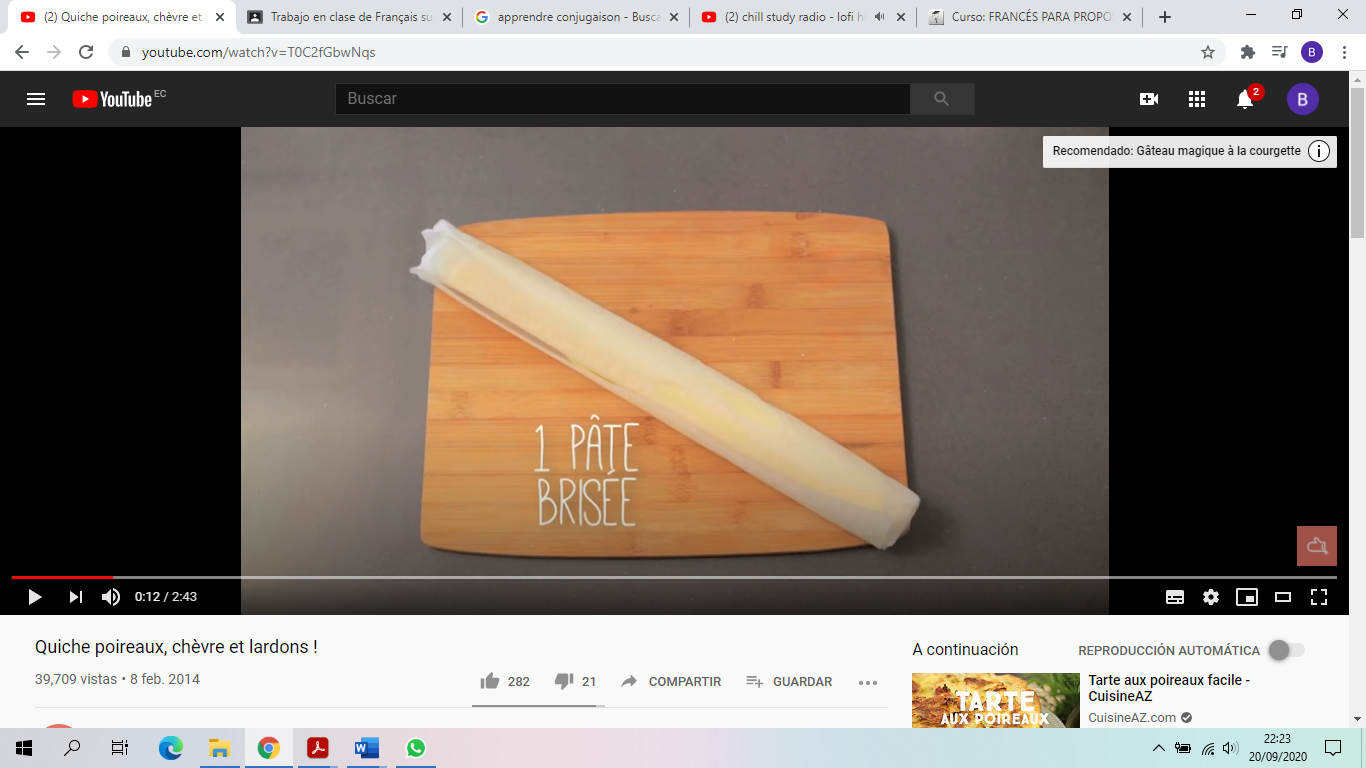 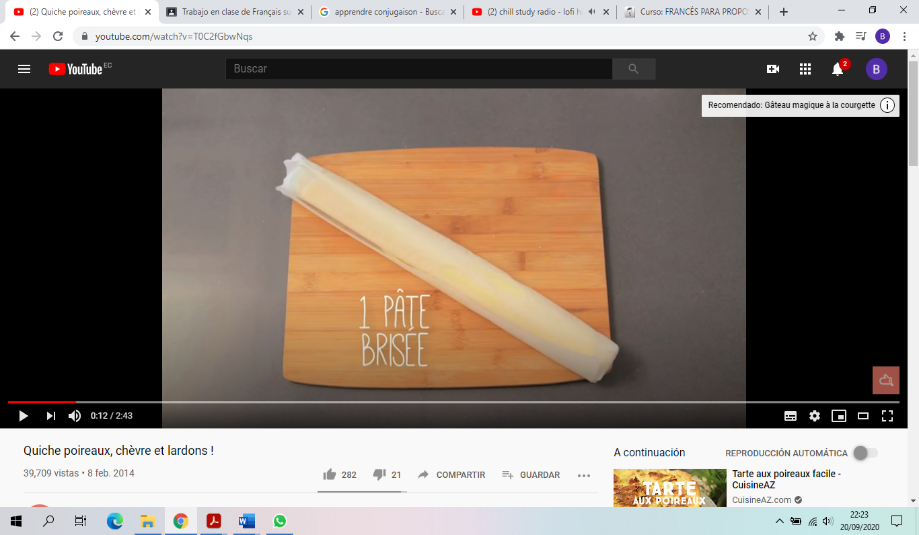 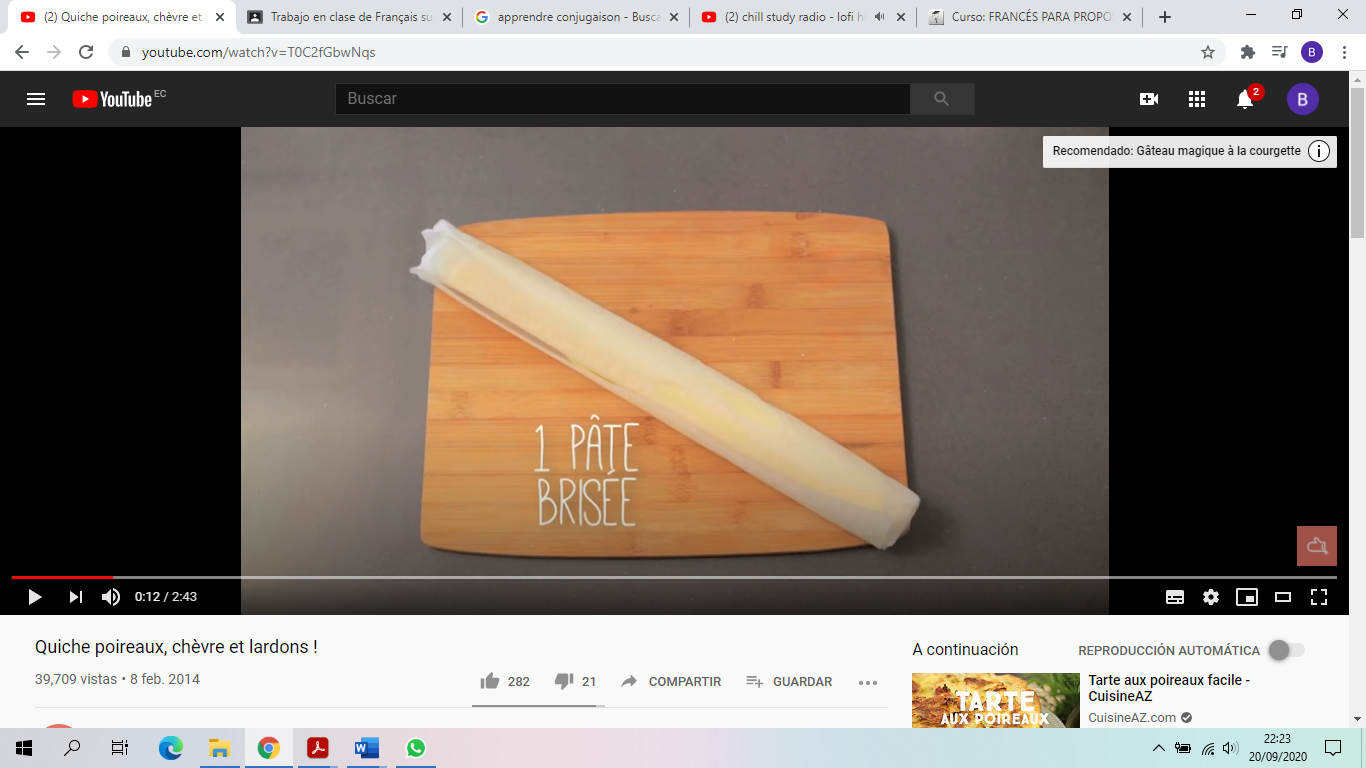 			_____________________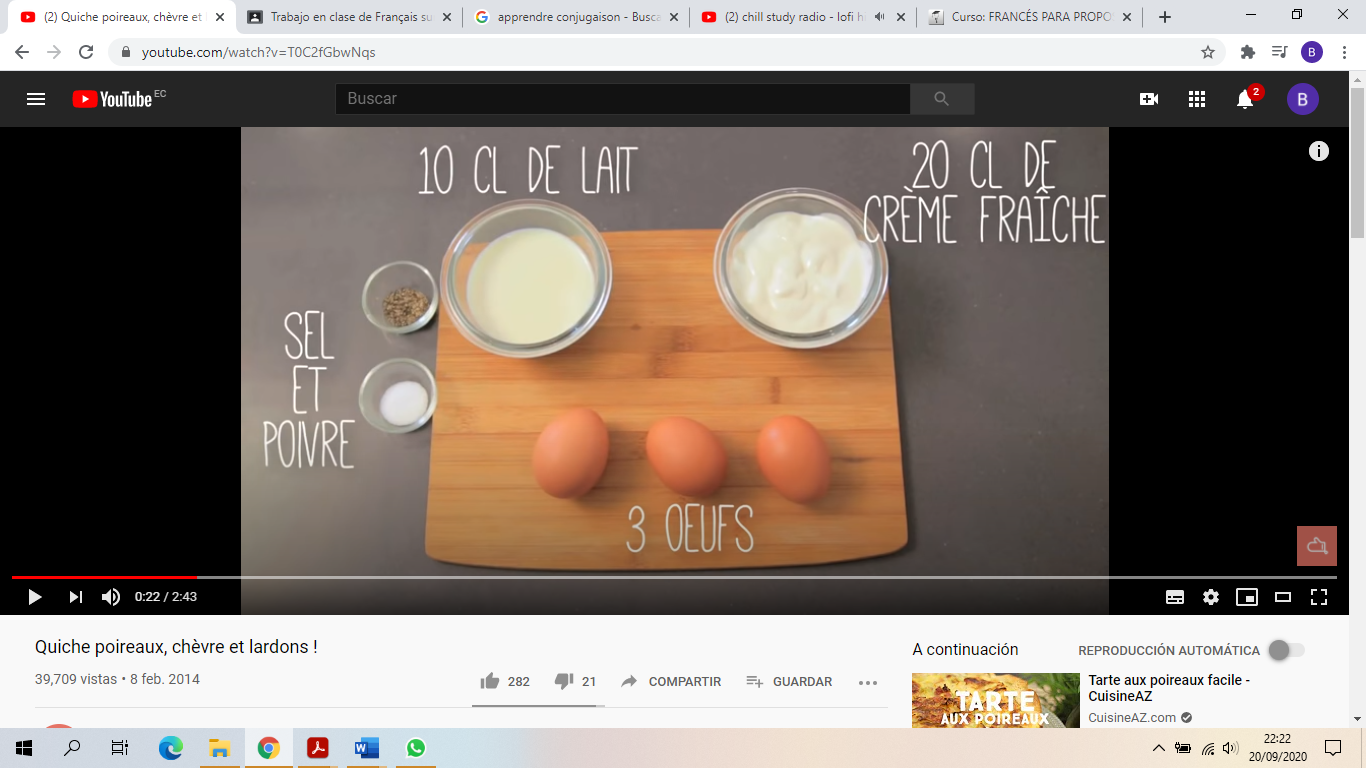               _____________________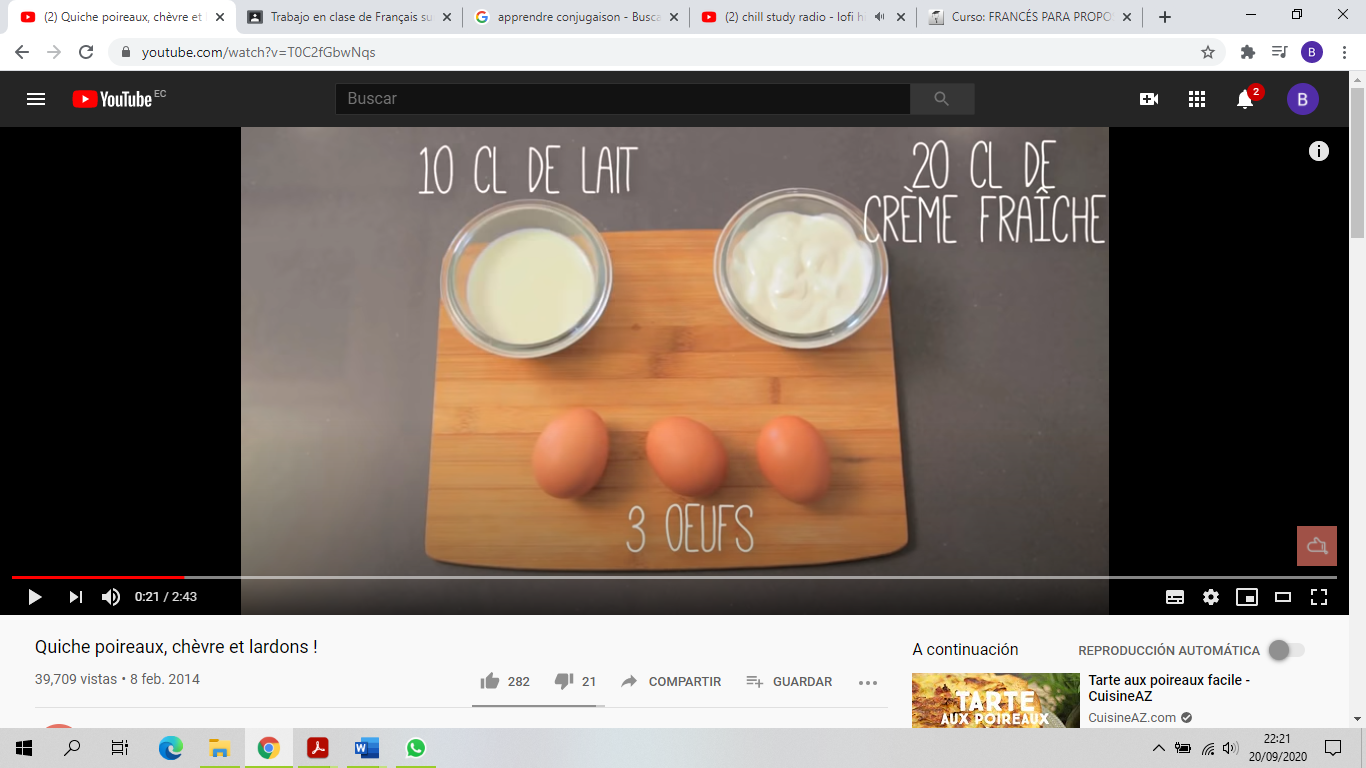 	_____________________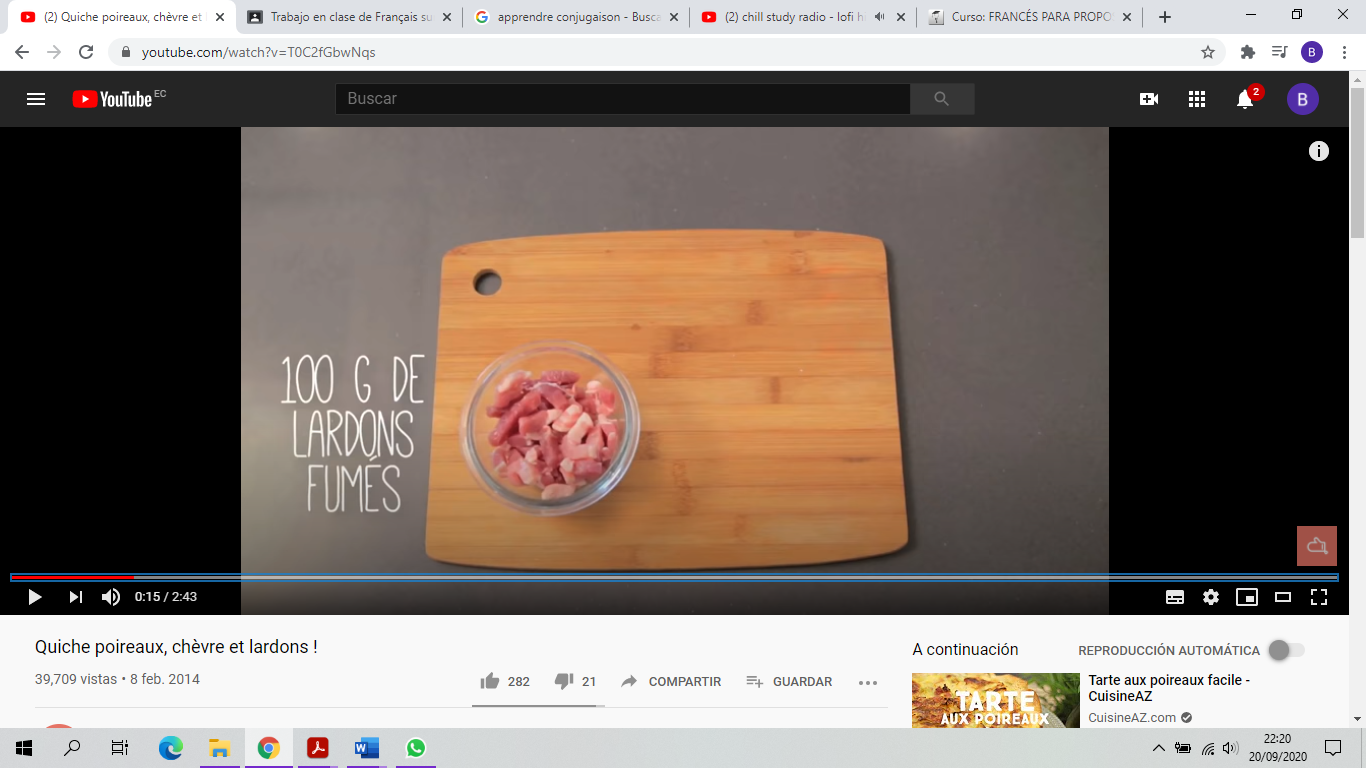 	_____________________	_____________________	_____________________e. Qu’est-ce que c’est ? C’est : 1) un dessert 2) une entrée 3) un plat principalf. C’est une recette facile de préparer ? justifiez votre réponse. 1) Oui 2) Non Justification : 